Station 4: Spanische Grippe (1918-1920) vs. Corona (AB 4)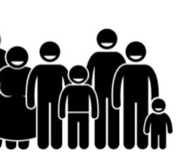 Gesellschaftliche Folgen des Virus  Hilfsmittel: Textblatt 4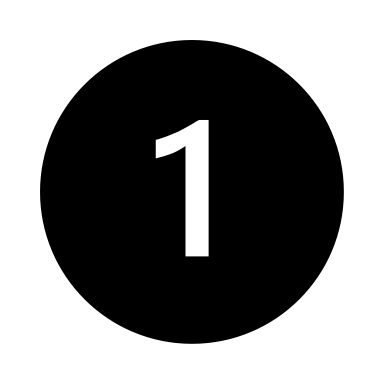 Gesellschaftliche Folgen: Zu welchen gesellschaftlichen Veränderungen führte die spanische Grippe? Benennt jeweils drei. Diskutieren Sie, ob die Folgen auch in Anschluss an die Corona-Pandemie zu erwarten sind und begründen Sie Ihre Entscheidung. ______________________________________________________ ____________________________________________________________________________________________________________________________________________________________________________________________________________________________________________________________________________________________________________________________________________________________________________________________________________________________________________________________________________________________________________________________________________________________________________________________________________________________________________________________________________________________________________________________________________________________________________________________________________________________________________________________________________________________________________________________________________________________________________________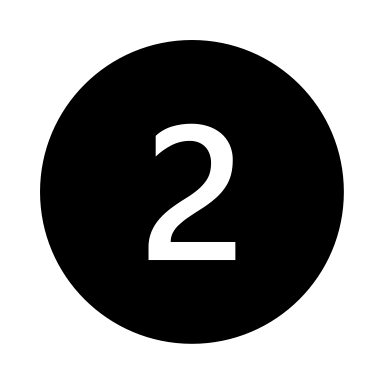 Grund zur Hoffnung: Ein Impfstoff ist bereits in der Praxis, die Fallzahlen sinken, die Rückkehr in die Normalität ist absehbar. Worauf freuen Sie sich? Worauf mussten Sie verzichten und freuen sich demnach am meisten, dies wieder ausüben zu können?____________________________________________________________________________________________________________________________________________________________________________________________________________________________________________________________________________________________________________